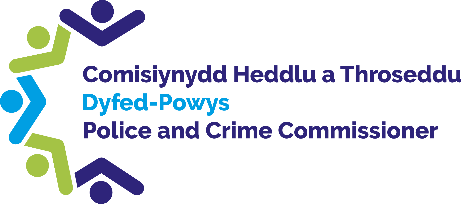 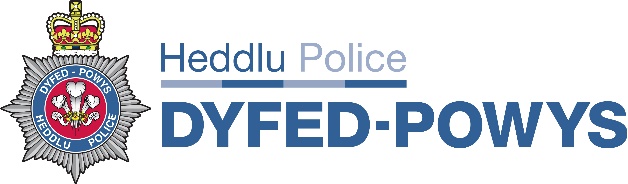 REPORT / SUMMARY DECISION SHEET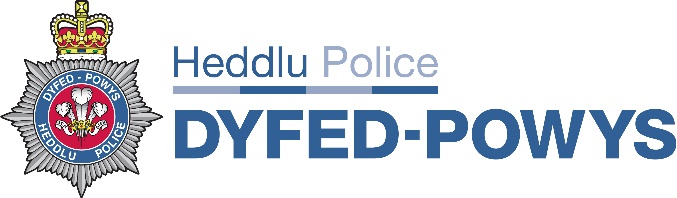 Report of Chief Finance Officer of the CommissionerTreasury Management Strategy and Investment PolicyPurpose of ReportThe Chartered Institute of Public Finance and Accountancy’s Treasury Management in the Public Services; Code of Practice 2021 edition (the CIPFA code) requires the Commissioner to approve a treasury management strategy before the start of each financial year.Treasury management is the management of the Commissioner’s cash flows, borrowing and investments, and the associated risks. Currently the Commissioner has money held in cash arising from reserves and for the delivery of other operational services. These sums are invested so that they are held securely, are accessible so to provide liquidity to meet obligations and as far as the parameters of this strategy and codes of practice permit, to earn a return or interest yield. The Commissioner is therefore exposed to financial risks including the loss of invested funds and the revenue effect of changing interest rates.  The successful identification, monitoring and control of financial risk are therefore central to prudent financial management. The Commissioner is also permitted to conditionally borrow money to achieve specific strategic goals. Borrowing brings with it a requirement to repay the debt and obligation to pay interest to the lender. There are consequential risks, revenue effects and a requirement for management attention.Treasury risk management is conducted within the framework of the Chartered Institute of Public Finance and Accountancy’s Treasury Management in the Public Services: Code of Practice 2021 Edition (the CIPFA Code) which requires the Commissioner to approve a treasury management strategy before the start of each financial year. In addition, the Welsh Government (WG) issued revised Guidance on Local Authority Investments in November 2019 that requires the Commissioner to approve an investment strategy before the start of each financial year. This report fulfils the Commissioner’s legal obligation under the Local Government Act 2003 to have regard to both the CIPFA Code and the WG Guidance.In accordance with the WG Guidance, the Commissioner will be asked to approve a revised Treasury Management Strategy Statement should the assumptions on which this report is based change significantly. Such circumstances would include, for example, a large unexpected change in interest rates, capital programme or in the level of investment balance, or a material loss in the fair value of a non-financial investment identified as part of the year end accounts preparation and audit process.It is a requirement that the Commissioner’s Chief Finance Officer (CFO) should implement and monitor the treasury management policies and procedures in line with the CIPFA code and other professional guidance.Economic BackgroundPlease note parts 2.1 to 2.3 are provided directly by the Treasury Management advisor’s Link Group and any reference to quarters is for calendar years rather than financial years i.e., if there is reference to Q2, this is April-June.2.1 Current Economic ConditionsAgainst a backdrop of stubborn inflationary pressures, the easing of Covid restrictions in most developed economies, the Russian invasion of Ukraine, and a range of different UK Government policies, it is no surprise that UK interest rates have been volatile right across the curve, from Bank Rate through to 50-year gilt yields, for all of 2022.Market commentators’ misplaced optimism around inflation has been the root cause of the rout in the bond markets with, for example, UK, EZ and US 10-year yields all rising by over 200bps in 2022.  The table below provides a snapshot of the conundrum facing central banks: inflation is elevated but labour markets are extra-ordinarily tight, making it an issue of fine judgment as to how far monetary policy needs to tighten.  Q2 of 2022 saw UK GDP revised upwards to +0.2% q/q, but this was quickly reversed in the third quarter, albeit some of the fall in GDP can be placed at the foot of the extra Bank Holiday in the wake of the Queen’s passing.  Nevertheless, CPI inflation picked up to what should be a peak reading of 11.1% in October, although with further increases in the gas and electricity price caps pencilled in for April 2023, and the cap potentially rising from an average of £2,500 to £3,000 per household, there is still a possibility that inflation will face some further upward pressures before dropping back slowly through 2023 to finish the year in the range of 4% - 5%. At January 2023, CPI was 10.1%.The UK unemployment rate fell to a 48-year low of 3.6%, and this despite a net migration increase of c500k.  The fact is that with many economic participants registered as long-term sick, the UK labour force actually shrunk by c500k in the year to June.  Without an increase in the labour force participation rate, it is hard to see how the UK economy will be able to grow its way to prosperity, and with average wage increases running at over 6% the MPC will be concerned that wage inflation will prove just as sticky as major supply-side shocks to food and energy that have endured since Russia’s invasion of Ukraine on 22 February 2022.Throughout Q3 Bank Rate increased, finishing the quarter at 2.25% (an increase of 1%).  Since then, rates rose to 3.5% in December and 4% in February and the market currently expects Bank Rate to hit 4.5% by June 2023.Following a Conservative Party leadership contest, Liz Truss became Prime Minister for a tumultuous seven weeks that ran through September and October.   Put simply, the markets did not like the unfunded tax-cutting and heavy spending policies put forward by her Chancellor, Kwasi Kwarteng, and their reign lasted barely seven weeks before being replaced by Prime Minister Rishi Sunak and Chancellor Jeremy Hunt.  Their Autumn Statement of the 17th November gave rise to a net £55bn fiscal tightening, although much of the “heavy lifting” has been left for the next Parliament to deliver.  However, the markets liked what they heard, and UK gilt yields have completely reversed the increases seen under the previous tenants of No10/11 Downing Street.Globally, though, all the major economies are expected to struggle in the near term.  The fall below 50 in the composite Purchasing Manager Indices for the UK, US, EZ and China all point to at least one, if not more, quarters of GDP contraction in 2023.  In November, the MPC projected eight quarters of negative growth for the UK lasting throughout 2023 and 2024, but with Bank Rate set to peak at lower levels than previously priced in by the markets and the fiscal tightening deferred to some extent, it is not clear that things will be as bad as first anticipated by the Bank. Indeed, their February Monetary Policy Report suggests five quarters of negative growth, albeit a shallow recession with GDP expected to shrink 0.5% in 2023 and 0.25% in 2024.The £ has remained resilient of late, recovering from a record low of $1.035, on the Monday following the Truss government’s “fiscal event”, to $1.22. Notwithstanding the £’s better run of late, 2023 is likely to see a housing correction of some magnitude as fixed-rate mortgages have moved above 5% and affordability has been squeezed despite proposed Stamp Duty cuts remaining in place.In the table below, the rise in gilt yields, and therein PWLB rates, through the first nine months of 2022/23 is clear to see.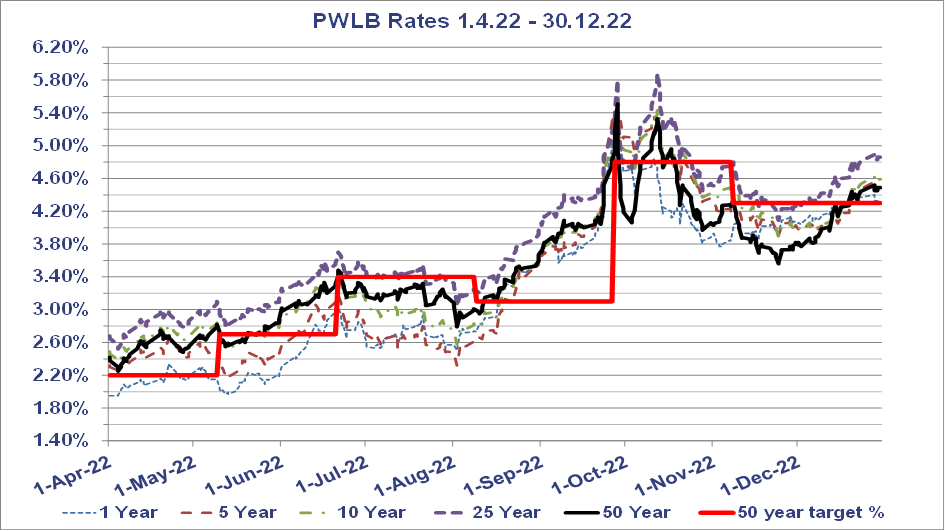 The peak in rates on 28th September as illustrated in the table covering April to December 2022, has been followed by the whole curve shifting lower.   PWLB rates at the front end of the curve are generally around 1% lower now whilst the 50 years is just under 1% lower.The S&P 500 and FTSE 100 have climbed in the early weeks of 2023, albeit the former finished 19% down in 2022 whilst the latter finished up 1%.  2.2 Central Bank ConcernsIn December, the Fed decided to push up US rates by 0.5% to a range of 4.25% to 4.5%, whilst the MPC followed by raising Bank Rate from 3% to 3.5%, in line with market expectations.  EZ rates have also increased to 2% with further tightening in the pipeline.Having said that, the sentiment expressed in the press conferences in the US and the UK were very different.  In the US, Fed Chair, Jerome Powell, stated that rates will be elevated and stay higher for longer than markets had expected.  Governor Bailey, here in the UK, said the opposite and explained that the two economies are positioned very differently so you should not, therefore, expect the same policy or messaging.At the start of February, US rates have further increased by 0.25% to a range of 4.5% - 4.75%, whilst UK Bank Rate increased 0.5% to 4%.Regarding UK market expectations, although they now expect Bank Rate to peak within a lower range of 4.25% - 4.5%, caution is advised as the Bank of England Quarterly Monetary Policy Reports have carried a dovish message over the course of the last year, only for the Bank to have to play catch-up as the inflationary data and labour market have proven stronger than expected.In addition, the Bank’s central message that GDP will fall for five quarters starting with Q1 2023 may prove to be a little pessimistic.  Will the excess savings accumulated by households through the Covid lockdowns provide a spending buffer for the economy – at least to a degree?  Ultimately, however, it will not only be inflation data but also employment data that will mostly impact the decision-making process, although any softening in the interest rate outlook in the US may also have an effect (just as, conversely, greater tightening may also).Interest Rate ForecastsThe Commissioner’s treasury advisors Link have provided the following interest rate forecasts on 07 February 2023.  These are forecasts for Bank Rate, average earnings and PWLB certainty rates, gilt yields plus 80 bps.  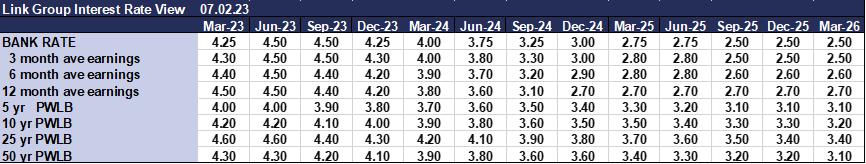 2.4 Local ContextOn 28 February 2023, the Commissioner held £1.12m of borrowing and £6.00m of investments. This is set out in further detail at Appendix A.  The impact of the Capital Programme on the balance sheet position and year on year changes are shown below. Table 1: Capital Expenditure and Financing in each yearTable 2: Capital Expenditure and Financing cumulative (Balance Sheet)The underlying need to borrow for capital purposes is measured by the Capital Financing Requirement (CFR), while usable reserves and working capital are the underlying resources available for investment.  The Commissioner’s current strategy is to use its own resources in lieu of external borrowing where possible. This is often known as internal borrowing.The Commissioner has an increasing CFR due to the planned expenditure described in the Capital Programme. The Commissioner will be required to borrow up to £65.359m over the forecast period.CIPFA’s Prudential Code for Capital Finance in Local Authorities recommends that the Commissioner’s debt should be lower than its highest forecast CFR over the next three years.Repayment premiums on PWLB debts are prohibitive and therefore it is more cost effective to continue to pay existing loans rather than pay them off early.  In addition, the Commissioner receives a grant contribution towards the costs of pre-1990 debt financing at 51% of the costs of the remaining notional interest payments and minimum revenue repayment. The current strategy remains to carry these loans to maturity.Borrowing StrategyThe Commissioner currently holds £1.12 million of external loans, a decrease of £0.26 million on the previous year, as part of its strategy for funding previous years’ capital programmes.  Given the significant cuts to public expenditure and in particular to local government funding, the Commissioner’s borrowing strategy continues to address the key issue of affordability without compromising the longer-term stability of the debt portfolio. In line with advise from the Treasury Management Advisors, given that short-term interest rates are currently high, but predicted to reduce in the near-future, it is recommended that to utilise internal resources where available, or to borrow using short-term loans.  Longer dated debt should only be sought if absolute certainty on long-term rates is needed and deemed to be affordable, sustainable, and prudent at the prevailing rates..3.1 SourcesThe approved sources of long-term and short-term borrowing are:Public Works Loan Board (PWLB) and any successor bodyany institution approved for investments (see Section 4)any other bank or building society authorised to operate in the UKUK public and private sector pension funds (except Dyfed-Powys Pension Fund)capital market bond investorsSpecial purpose companies created to enable local authority bond issuesIn addition, capital finance may be raised by the following methods that are not borrowing, but may be classed as other debt liabilities:operating and finance leaseshire purchase sale and leasebackThe Commissioner has previously raised all of its long-term borrowing from the PWLB but it continues to investigate other sources of finance, such as local authority loans, that may be available at more favourable rates.3.2 Debt reschedulingThe PWLB allows the Commissioner to repay loans before maturity and either pay a premium or receive a discount according to as set formula based on current interest rates. Other lenders may also be prepared to negotiate premature redemption terms. The Commissioner may take advantage of this and replace some loans, with new loans, or repay loans without replacement, where this is expected to lead to an overall cost saving or a reduction in risk. This is unlikely to occur in the 2023/24 year as there is a large difference between premature redemption rates and new borrowing rates. However, if rescheduling is undertaken, it will be reported to Council. Investment StrategyThe Commissioner currently holds £6.0m of invested funds, representing income received in advance of expenditure plus cash arising from held reserves.  In the past 12 months, the Commissioner’s investment balance has ranged between £4m and £22m. Due to the utilisation of reserves to fund the capital programme investment balances are expected to reduce significantly in 2023/24.Loans to organisations providing local public services and purchases of investment property are not normally considered to be treasury investments.Objectives: Both the CIPFA Code and the Welsh Government Guidance require the Commissioner to invest treasury funds prudently, and to have regard to the security and liquidity of its investments before seeking the highest rate of return or yield. The Commissioner’s objective when investing money is to strike an appropriate balance between risk and return, minimising the risk of incurring losses from defaults and the risk of receiving unsuitably low investment income. Where balances are expected to be invested for more than one year, the Commissioner will aim to achieve a total return that is equal or higher than the prevailing rate of inflation, in order to maintain the spending power of the sum invested.Negative interest rates: The Covid-19 pandemic increased the risk that the Bank of England would set its Bank Rate at or below zero, which could have fed through to negative interest rates on all low risk, short-term investment options. Since investments cannot pay negative income, negative rates would have been applied by reducing the value of investments. In such an event, security would be measured as receiving the contractually agreed amount at maturity, even though this may be less than the amount originally invested. Due to the current economic challenges, Bank of England interest rates are rising and the likelihood of negative interest rates is significantly low.Strategy: The Commissioner’s priorities are Security, Liquidity then Yield. Investments will be made first so that they are secure meaning the risk of capital loss is minimised. Next the Commissioner will maintain Liquidity to meet the demands of the Capital Programme and maintain sufficient working capital to meet operational debts as they fall due. Then, as far as possible the Commissioner aims to invest in the highest yielding asset class available. This is a modification for the strategy first adopted in 2019/20 where investment in highest yielding assets was preferred. This change reflects the reducing capital reserves, minimal availability of capital grants and capital receipts and need to utilise internal borrowing.Other Guiding Principles as per CIPFA Code of Practice:An authority must not borrow to invest for the primary purpose of commercial returnIt is not prudent for local authorities to make any investment or spending decision that will increase the CFR, and so may lead to new borrowing, unless directly and primarily related to the functions of the authority, and where any commercial returns are either related to the financial viability of the project in question or otherwise incidental to the primary purposeThe risks associated with service and commercial investments should be proportionate to their financial capacity – i.e. that plausible losses could be absorbed in budgets or reserves without unmanageable detriment to local servicesAn annual review should be conducted to evaluate whether commercial investments should be sold to release funds to finance new capital expenditure or refinance maturing debt4.1 Approved CounterpartiesThe Commissioner may invest its surplus funds with any of the counterparty types in table 3 below, subject to the cash limits (per counterparty) and the time limits shown.The combined secured and unsecured investments in any one bank will not exceed the cash limit for secured investments.Counterparty limits will be reviewed on a quarterly basis and will be amended if necessary dependent on investment balances.Table 3: Approved Investment Counterparties and LimitsDefinitions of the above terminology are included in Appendix B.* Minimum credit ratingTreasury investments in the sectors marked with an asterisk will only be made with entities whose lowest published long-term credit rating is no lower than A-. Where available, the credit rating relevant to the specific investment or class of investment is considered, as are counterparty credit ratings. However, investment decisions are never made solely based on credit ratings, and all other relevant factors including external advice will be taken into account.For entities without published credit ratings, investments may be made either (a) where external advice indicates the entity to be of similar credit quality; or (b) to a maximum of £2m per counterparty as part of a diversified pool e.g. via a peer-to-peer platform.4.2 Risk Assessment and Credit RatingsCredit ratings are obtained and monitored by the Commissioner’s treasury advisers, who will notify changes in ratings as they occur.  Where an entity has its credit rating downgraded so that it fails to meet the approved investment criteria then:no new investments will be made,any existing investments that can be recalled or sold at no cost will be, andfull consideration will be given to the recall or sale of all other existing investments with the affected counterparty.Where a credit rating agency announces that a credit rating is on review for possible downgrade (also known as “rating watch negative” or “credit watch negative”) so that it may fall below the approved rating criteria, then only investments that can be withdrawn by the next working day will be made with that organisation until the outcome of the review is announced.  This policy will not apply to negative outlooks, which indicate a long-term direction of travel rather than an imminent change of rating.The Commissioner defines “high credit quality” organisations and securities as those having a credit rating of A- or higher that are domiciled in the UK or a foreign country with a sovereign rating of AA+ or higher. For money market funds and other pooled funds “high credit quality” is defined as those having a credit rating of A- or higher.Significant levels of downgrades to Short and Long-Term credit ratings have not materialised since the crisis in March 2020. In the main, where they did change, any alterations were limited to Outlooks. However, more recently the UK sovereign debt rating has been placed on Negative Outlook by the three major rating agencies in the wake of the Truss/Kwarteng unfunded tax-cuts policy.  Although the Sunak/Hunt government has calmed markets, the outcome of the rating agency reviews is unknown at present, but it is possible the UK sovereign debt rating will be downgraded.  Accordingly, when setting minimum sovereign debt ratings, the Commissioner will not set a minimum rating for the UK4.3 Other Information on the Security of Investments The Commissioner understands that credit ratings are good, but not perfect, predictors of investment default.  Full regard will therefore be given to other available information on the credit quality of the organisations in which it invests, including credit default swap prices, financial statements, information on potential government support and reports in the quality financial press.  No investments will be made with an organisation if there are substantive doubts about its credit quality, even though it may meet the credit rating criteria.When deteriorating financial market conditions affect the creditworthiness of all organisations, as happened in 2008 and 2011, this is not generally reflected in credit ratings, but can be seen in other market measures.  In these circumstances, the Commissioner will restrict its investments to those organisations of higher credit quality and reduce the maximum duration of its investments to maintain the required level of security.  The extent of these restrictions will be in line with prevailing financial market conditions. If these restrictions mean that insufficient commercial organisations of high credit quality are available to invest the Commissioner’s cash balances, then the surplus will be deposited with the UK Government, via the Debt Management Office or invested in government treasury bills for example, or with other local authorities.  This will cause a reduction in the level of investment income earned, but will protect the principal sum invested.4.4 Specified InvestmentsThe WG Guidance defines specified investments as those:denominated in pound sterling,due to be repaid within 12 months of arrangement unless the counterpart is a local authority,not defined as capital expenditure by legislation, andinvested with one of:the UK Government,a UK local authority, parish council or community council, police or fire, ora body or investment scheme of “high credit quality”.4.5 Non-specified InvestmentsAny investment not meeting the definition of a specified investment is classed as non-specified. Given the wide definition of a loan, this category only applies to units in pooled funds and shares in companies. Limits on non-specified investments are shown in table 4 below. The Commissioner confirms that its current non-specified investments remain within these limits. Table 4: Non-Specified Investment Limits 4.6	Investment LimitsThe Commissioner’s revenue reserve available to cover unforeseeable investment losses (the general reserve) is forecast to be £4.032 million on 31 March 2023.  The maximum that will be lent to any one organisation (other than the UK Government) will be £3 million.  A group of banks under the same ownership will be treated as a single organisation for limit purposes.  Limits will also be placed on fund managers, investments in brokers’ nominee accounts, foreign countries and industry sectors as below. Investments in multilateral development banks do not count against the limit for any single foreign country, since the risk is diversified over many countries.Table 5: Investment Limits4.7	Liquidity ManagementDetailed cash flow forecasting is undertaken to estimated cash flow position. This will be utilised to determine the maximum period for which funds may prudently be committed. This forecast is compiled on a prudent basis, with receipts under-estimated and payments over-estimated to minimise the risk of being required to borrow on unfavourable terms to meet  financial commitments.Limits on long-term investments are set by reference to the Commissioner’s Medium Term Financial Plan and cash flow forecast.Investments are also made in T-bills and Certificates of Deposit which are liquid and can be sold in the secondary market if cash is required at short-term notice.All investments of over 13 months will require CFO approval in advance of being made. Treasury Management IndicatorsThe Commissioner measures and manages its exposures to treasury management risks using the following indicators.5.1	SecurityThe Commissioner has adopted a voluntary measure of its exposure to credit risk by monitoring the value-weighted average credit rating / credit score of its investment portfolio.  This is calculated by applying a score to each investment (AAA=1, AA+=2, etc.) and taking the arithmetic average, weighted by the size of each investment. Unrated investments are assigned a score based on their perceived risk.5.2	LiquidityThe Commissioner has adopted a voluntary measure of its exposure to liquidity risk by monitoring the amount of cash available to meet unexpected payments within a rolling three month period, without additional borrowing.5.3	Interest Rate ExposuresThis indicator is set to control the Commissioner’s exposure to interest rate risk.  The upper limits on fixed and variable rate interest rate exposures, expressed as the account of net principal borrowed. (Investments count as negative borrowing.)Fixed rate investments and borrowings are those where the rate of interest is fixed for at least 12 months, measured from the start of the financial year or the transaction date if later.  All other instruments are classed as variable rate.
5.4	Maturity Structure of BorrowingThis indicator is set to control the Commissioner’s exposure to refinancing risk. The upper and lower limits on the maturity structure of fixed rate borrowing will be:Time periods start on the first day of each financial year.  The maturity date of borrowing is the earliest date on which the lender can demand repayment.The limits have been set as wide as possible to ensure opportunities to restructure debt is not lost. 5.5	Principal Sums Invested for Periods Longer than 364 daysThe purpose of this indicator is to control the Commissioner’s exposure to the risk of incurring losses by seeking early repayment of its investments.  The limits on the long-term principal sum invested to final maturities beyond the period end will be:Other ItemsThere are a number of additional items that the Commissioner is obliged by CIPFA or WG to include in its Treasury Management Strategy.6.1	Policy on Use of Financial DerivativesIn the absence of any legal power to do so, the Commissioner will not use standalone financial derivatives (such as swaps, forwards, futures and options).  Derivatives embedded into loans and investments, including pooled funds and forward starting transactions, may be used, and the risks that they present will be managed in line with the overall treasury risk management strategy.6.2	Investment TrainingCIPFA’s Code of Practice requires the CFO to ensure that all members tasked with treasury management responsibilities, including scrutiny of the treasury management function, receive appropriate training relevant to their needs and understand fully their roles and responsibilities.  The revised Code requires for the knowledge and skills of officers and members involved in the treasury management function to be proportionate to the size and complexity of the treasury management conducted by each authority.  A register of training is also to be maintained.Staff who undertake Treasury management duties attend relevant training events provided by Appointed Treasury Advisors and attend a quarterly strategy meeting. Staff also attend other relevant training events provided by recognised bodies. Further information can be found in TMP 10.6.3	Investment AdvisersThe Commissioner’s external treasury management advisors are currently Link who give specific advice on investment, debt and capital finance issues. 6.4	Investment of Money Borrowed in Advance of NeedWelsh Government guidance is that local authorities must not borrow more than or in advance of their needs purely in order to profit from the investment of the extra sums borrowed. The Commissioner may, from time to time, borrow in advance of need, where this is expected to provide the best long-term value for money.  Since amounts borrowed will be invested until spent, the Commissioner is aware that it will be exposed to the risk of loss of the borrowed sums, and the risk that investment and borrowing interest rates may change in the intervening period.  These risks will be managed as part of the Commissioner’s overall management of its treasury risks.The total amount borrowed will not exceed the authorised borrowing limit of £61.0 million.  The maximum period between borrowing and expenditure is expected to be two years, although Dyfed Powys is not required to link particular loans with particular items of expenditure.6.5	Financial ImplicationsThe budget for investment income in 2023/24 is £0.12 million, based on an average investment portfolio of £3 million at an interest rate of 4.0%.  If actual levels of investments and actual interest rates differ from those forecast, performance will be monitored as part of financial management reporting.6.6	Other Options ConsideredThe Welsh Government Guidance and the CIPFA Code do not prescribe any particular treasury management strategy for local authorities to adopt.  The CFO believes that the above strategy represents an appropriate balance between risk management and cost effectiveness.  Some alternative strategies, with their financial and risk management implications, are listed below.Appendix A – Existing Investment & Debt Portfolio Position Long term debt is dated pre-1990. Balances are calculated on a bi-annual basis (30th September and 31st March).Long-term investments mature after more than one year from the reference date.Appendix B – Investment DefinitionsCredit Rating: Investment limits are set by reference to the lowest published long-term credit rating from Fitch, Moody’s or Standard & Poor’s. Where available, the credit rating relevant to the specific investment or class of investment is used, otherwise the counterparty credit rating is used. However, investment decisions are never made solely based on credit ratings, and all other relevant factors including external advice will be taken into account.Banks and Building Societies (Unsecured): Accounts, deposits, certificates of deposit and senior unsecured bonds with banks and building societies, other than multilateral development banks. These investments are subject to the risk of credit loss via a bail-in should the regulator determine that the bank is failing or likely to fail.Secured Investments: Investments secured on the borrower’s assets, which limits the potential losses in the event of insolvency. The amount and quality of the security will be a key factor in the investment decision. Covered bonds and reverse repurchase agreements with banks and building societies are exempt from bail-in. Where there is no investment specific credit rating, but the collateral upon which the investment is secured has a credit rating, the higher of the collateral credit rating and the counterparty credit rating will be used. The combined secured and unsecured investments with any one counterparty will not exceed the cash limit for secured investments.Government: Loans to, and bonds and bills issued or guaranteed by, national governments, regional and local authorities and multilateral development banks. These investments are not subject to bail-in, and there is generally a lower risk of insolvency, although they are not zero risk. Investments with the UK Government are deemed to be zero credit risk due to its ability to create additional currency and therefore may be made in unlimited amounts for up to 50 years.Other Investments: This category covers treasury investments not listed above, for example unsecured corporate bonds and company loans. Non-bank companies cannot be bailed-in but can become insolvent placing the Commissioner’s investment at risk. Loans to unrated companies will only be made as part of a diversified pool in order to spread the risk widely.Registered Providers (Unsecured): Loans to, and bonds issued or guaranteed by, registered providers of social housing or registered social landlords, formerly known as housing associations.  These bodies are regulated by the Welsh Government. As providers of public services, they retain the likelihood of receiving government support if needed. Reverse Purchase Agreements (Repo): A repurchase agreement is a financial transaction where one entity (typically a bank) sells investments (bonds) to another entity (the investor) on one date and at the same time agrees to repurchase them at a fixed price on a later date. A repo involves two linked but separate transactions – the sale of bonds by the bank in return for cash, and the later repurchase of the bonds in return for a larger sum of cash. Money Market Funds: Pooled funds that offer same-day or short notice liquidity and very low or no price volatility by investing in short-term money markets. They have the advantage over bank accounts of providing wide diversification of investment risks, coupled with the services of a professional fund manager in return for a small fee. Although no sector limit applies to money market funds, the Commissioner will take care to diversify its liquid investments over a variety of providers to ensure access to cash at all times. Strategic pooled funds: Bond, equity and property funds that offer enhanced returns over the longer term but are more volatile in the short term.  These allow the Commissionerto diversify into asset classes other than cash without the need to own and manage the underlying investments. Because these funds have no defined maturity date, but are available for withdrawal after a notice period, their performance and continued suitability in meeting the Commissioner’s investment objectives will be monitored regularly.Appendix C – Treasury Management Practices (TMP)TMP1	Risk ManagementThe CFO of the Commissioner will design, implement and monitor all arrangements for the identification, management and control of treasury management risk, will report at least annually on the adequacy/suitability thereof, and will report, as a matter of urgency, the circumstances of any actual or likely difficulty in achieving the Commissioner’s objectives in this respect, all in accordance with the procedures set out in TMP6 Reporting requirements and management information arrangements. In respect of each of the following risks, the arrangements which seek to ensure compliance with these objectives are set out below:-           Credit and Counterparty Risk 	DefinitionThe risk of failure by a counterparty to meet its contractual obligations to the organisation under an investment, borrowing, capital, project or partnership financing, particularly as a result of the counterparty’s diminished creditworthiness, and the resulting detrimental effect on the organisation’s capital or current (revenue) resources.Action“Dyfed-Powys regards a key objective of its treasury management activities to be the security of the principal sums it invests.  Accordingly, it will ensure that its counter-party lists and limits reflect a prudent attitude towards organisations with which funds may be deposited, and will limit its investment activities to the instruments, methods and techniques referred to in TMP4 Approved instruments, methods and techniques.  It also recognises the need to have, and will therefore maintain, a formal counter-party policy in respect of those institutions from which it may borrow, or with whom it may enter into other financing arrangements.” Counterparties are detailed within the Treasury Management Strategy and Policy. Liquidity RiskDefinitionThe risk that cash will not be available when it is needed, that ineffective management of liquidity creates additional unbudgeted costs and that the organisation’s business / service objectives will be thereby compromised.ActionIt will be the function of the Director of Finance (DOF) Chief Constable through the treasury management staff employed by the Chief Constable to ensure that it has adequate though not excessive cash resources, borrowing arrangements, overdraft or standby facilities to enable it at all times to have the level of funds available to it which are necessary for the achievement of its business / service objectives. They will ensure that at all times there will be a surplus of cash available which can be called upon (£2m) through its investments in cash on call accounts, which would be available at any time.Robust weekly, monthly and annual cash flow forecasting processes are in place in line with Financial Regulations and Financial Control Procedures.Interest Rate RiskDefinitionThe risk that fluctuations in the levels of interest rates create an unexpected or unbudgeted burden on the organisation’s finances, against which the organisation has failed to protect itself adequately.ActionThe CFO will manage the exposure to fluctuations in interest rates with a view to containing  interest costs, or securing interest revenues, in accordance with the amounts provided in its budgetary arrangements as amended in accordance with TMP6 Reporting requirements and management information arrangements.It will achieve this by the prudent use of its approved financing and investment instruments, methods and techniques, primarily to create stability and certainty of costs and revenues, but at the same time retaining a sufficient degree of flexibility to take advantage of unexpected, potentially advantageous changes in the level or structure of interest rates. This should be subject to the consideration and, if required, approval of any policy or budgetary implications.The Commissioner will only undertake borrowing from approved sources such as the PWLB, organisations such as the European Investment Bank and from commercial banks who are on the Commissioner’s list of authorised institutions, thereby minimising legal and regulatory risk. All investment of over 13 months will need prior approval by the CFO.Exchange Rate RiskDefinitionThe risk that fluctuations in foreign exchange rates create an unexpected or unbudgeted burden on the organisation’s finances, against which the organisation has failed to protect itself adequately.ActionCurrently Dyfed Powys only invest in sterling products, hence there is no exchange rate risk.Refinancing RiskDefinitionThe risk that maturing borrowings, capital, project  or partnership financings cannot be refinanced on terms that reflect the provisions made by the organisation for those refinancing, both capital and current (revenue) and / or that the terms are inconsistent with prevailing market conditions at the time.ActionThe CFO will ensure that borrowing, private financing and partnership arrangements are negotiated, structured and documented, and the maturity profile of the monies so raised are managed, with a view to obtaining offer terms for renewal or refinancing if required, which are competitive and as favourable to the Commissioner as can reasonably be achieved in the light of market conditions prevailing at the time.It will actively manage its relationships with its counter-parties in these   transactions in such a manner as to secure this objective, and will avoid over reliance on any one source of funding if this might jeopardise achievement of the above.”Legal and Regulatory RiskDefinitionThe risk that the organisation itself, or an organisation with which it is dealing in its treasury management activities, fails to act in accordance with its legal powers or regulatory requirements, and that the organisations suffers losses accordingly.ActionThe CFO will ensure that all treasury management activities comply with its statutory powers and regulatory requirements, demonstrating such compliance, if required to do so, to all parties with whom it deals in such activities.  In framing its credit and counter-party policy under TMP1 credit and counter-party risk management, it will ensure that there is evidence of counter-parties’ powers, authority and compliance in respect of the transactions they may effect with the Commissioner, particularly with regard to duty of care and fees charged.The CFO recognises that future legislative or regulatory changes may impact on its treasury management activities and, so far as is reasonably able to do so, will seek to minimise the risk of these impacting adversely on the Commissioner.Fraud, Error and Corruption ContingencyDefinition The risk that an organisation fails to identify the circumstances in which it may be exposed to the risk of loss through fraud, error, corruption or other eventualities in its treasury management dealings, and fails to employ suitable systems and procedures and maintain effective contingency management arrangements to these ends. It includes the area of risk commonly referred to as an operational risk.ActionThe CFO and DoF will ensure that the circumstances which may expose it to the risk of loss through fraud, error, corruption or other eventualities in its treasury management dealings are identified.  Accordingly, it will employ suitable systems and procedures, and will maintain effective contingency management arrangements to these ends. Internal Audit will regularly review Treasury Management function and report to the Joint Audit Committee.A clear, well defined reporting structure for fraud etc. is in place in the event of a systems breakdown. The insurance policy incorporates cover for fraud, error and corruption. This is documented within the Counter-fraud and Corruption policy and included within Financial Control Procedure 4.7 “Dealing with Suspected Fraud and deception.”Market RiskDefinitionThe risk that through adverse fluctuations in the value of the principal sums an organisation borrows and invests, its stated treasury management policies and objectives are compromised, against which effects it has failed to protect itself adequately.ActionThe CFO will seek to ensure that its stated treasury management policies and objectives will not be compromised by adverse market fluctuations in the value of the principal sums it invests, and will accordingly seek to protect itself from the effects of such fluctuations. It will only place investments with institutions that are included on the most recent counter-party lending list approved by the appointed Treasury Advisors.Environmental, Social & Governance (ESG) ConsiderationsThe Commissioner is giving due consideration to his ESG policy which will be developed in due course.l. The treasury advisors Link believe it is not practicable at this time to expand  upon ESG matters due to a lack of consistency and uncertainty as to how the newly introduced ESG element of TMP1 will develop.TMP2  Performance MeasurementDyfed Powys is committed to the pursuit of value for money in its treasury management activities and to the use of performance methodology in support of that aim, within the framework set out in its treasury management policy statement.Accordingly, the treasury management function will be the subject of on-going analysis of the value it adds in support of the organisation’s stated business or service objectives. It will be the subject of regular examination of alternative methods of service delivery, of the availability of fiscal or other grant or subsidy incentives, and of the scope for other potential improvements. The performance of the treasury management function will be measured by using the criteria set out below:-The performance measures / benchmarks for treasury management will include the following:  TMP3  Decision Making and AnalysisDyfed Powys will maintain full records of its treasury management decisions and of the processes and practices applied in reaching those decisions, both for the purposes of learning from the past, and for demonstrating that reasonable steps were taken to ensure that all issues relevant to those decisions were taken into account at the time.Decisions regarding funding, borrowing, lending and new instruments and techniques will only be made if they comply with the Treasury Management Policy and Strategy. All decisions will be open to independent scrutiny.TMP4  Approved Instruments, Methods and TechniquesDyfed Powys will undertake its treasury management activities by employing only those instruments, methods and techniques specified in the Financial Regulations and Financial Control Procedures and within the limits and parameters defined in TMP 1 Risk Management. The Corporate Governance Framework section 7.8F gives instruction on Treasury Management and Banking arrangements and the Financial Control Procedure 2.1 Treasury Management and Banking arrangements specify instruments, methods and techniques approved.TMP5  Organisation, Clarity and Segregation of Responsibilities and Dealing ArrangementsThe Commissioner considers it essential, for the purposes of the effective control and monitoring of its treasury management activities, for the reduction of the risk of fraud or error, and for the pursuit of optimum performance, that these activities are structured and managed in a fully integrated manner, and that there is, at all times, clarity of treasury management responsibilities.The principle on which this will be based is a clear distinction between those charged with setting treasury management policies and those charged with implementing and controlling these policies, particularly with regard to the execution and transmission of funds, the recording and administering of treasury management decisions, and the audit and review of the treasury management function. If and when Dyfed Powys intends, as a result of lack of resources or other circumstances, to depart from these principles, the DOF will ensure that the reasons are properly reported to the CFO in accordance with TMP6 Reporting Requirements and Management Information Arrangements, and the implications properly considered and evaluated.The DOF will ensure that there are clear written statements of the responsibilities for each post engaged in treasury management, and the arrangements for absence cover.  The DOF will also ensure that at all times those engaged in treasury management will follow the policies and procedures set out and report any deviance from these to the CFO.The DOF will ensure that there is proper documentation for all deals and transactions and that procedures exist for the effective transmission of funds and provide evidence of this where required to the CFO.  The CFO has primacy over Treasury Management functions and will ensure that adequate separation of duties exist between staff charged with undertaking Treasury Management Functions.TMP6  Reporting Requirements and Management Information ArrangementsThe Authority is currently required to receive and approve, as a minimum, three main treasury reports each year, which incorporate a variety of policies, estimates and actuals.  Prudential and treasury indicators and treasury strategy (this report) - The first, and most important report is forward looking and covers:the capital plans, (including prudential indicators)a minimum revenue provision (MRP) policy, (how residual capital expenditure is charged to revenue over time)the Treasury Management Strategy, (how the investments and borrowings are to be organised), including treasury indicatorsan Annual Investment Strategy, (the parameters on how investments are to be managed)A mid-year treasury management report – This is primarily a progress report and will update members on the capital position, amending prudential indicators as necessary, and whether any policies require revision.  In addition, this Authority will receive quarterly update reportsAn annual treasury report – This is a backward-looking review document and provides details of a selection of actual prudential and treasury indicators and actual treasury operations compared to the estimates within the strategyThe above reports are required to be adequately scrutinised before being recommended to the Commissioner.  This role is undertaken by the Joint Audit Committee.  In addition to the three major reports detailed above, from 2023/24 quarterly reporting (end of June/end of December) is also required.  The CFO is required to establish procedures to monitor and report performance against all forward-looking prudential indicators at least quarterly. The CFO is expected to establish a measurement and reporting process that highlights significant actual or forecast deviations from the approved indicators.  However, monitoring of prudential indicators, including forecast debt and investments, is not required to be taken to Joint Audit Committee and should be reported as part of the authority’s integrated revenue, capital and balance sheet monitoringTMP7  Budgeting, Accounting and Audit ArrangementsThe CFO will prepare and the Commissioner will approve and if necessary from time to time will amend the annual budget for the Treasury Management function, together with associated income. The matters to be included in the budget will be at minimum those required by statute or regulation, together with such information as will demonstrate compliance with TMP1 Risk Management, TMP2 Performance Measurement and TMP4 Approved Instruments, Methods and Techniques. The CFO will exercise effective controls over this budget and will report upon and recommend any changes required in accordance with TMP6 Reporting Requirements and Management Information Arrangements.The CFO will account for its treasury management activities, for decisions made and transactions executed, in accordance with appropriate accounting practices and standards, and with statutory and regulatory requirements in force for the time being and in particular the CIPFA Code of Practice and Cross-Sectoral Guidance Notes for Treasury Management in Public Services. The CFO will act in accordance with the Commissioner’s policy statement and TMPs and the CIPFA: Standard of Professional Practice on Treasury Management.The Commissioner will ensure that auditors, and those charged with regulatory review, have access to all information and papers supporting the activities of the treasury management function as are necessary for the proper fulfilment of their roles, and that such information and papers demonstrate compliance with external and internal policies and approved practices.  Treasury Management procedures and processes will be audited in accordance with the internal audit risk based audit strategy.Auditors will as part of their responsibilities in auditing the Statement of Accounts, obtain independent verification from counterparties of investments held by the Commissioner.TMP8  Cash and Cash Flow ManagementUnless statutory or regulatory requirements demand otherwise, all monies in the hand of Dyfed Powys will be under the control of the Commissioner, and will be aggregated for cash flow and investment management purposes. Cash flow projections will be prepared on a regular basis, and the CFO and DOF will ensure that these are adequate for the purposes of monitoring compliance with TMP1 Liquidity Risk Management. TMP9  Money launderingThe Commissioner is alert to the possibility of becoming the subject of an attempt to involve it in a transaction involving the laundering of money. Accordingly, procedures for verifying and recording the identity of counter-parties and reporting suspicions will be maintained and staff involved in this will be fully trained. Only counterparties approved by the Treasury Management consultants will be utilised. Terms and conditions are agreed between the counterparty and the Commissioner prior to the transfer of funds.The Proceeds of Crime Act 2020 (POCA) and the related Money Laundering Regulations 2007 have also extended the Wales Audit Office auditors responsibilities. The Auditor General and his staff and contractors are required to report to the Serious and Organised Crime Agency (SOCA) where they suspect, as a result of information gained during the course of their work, that there may have been criminal acts that involve financial gain.If any staff involved in Treasury Management have suspicions of money laundering then this should be brought to the attention of the CFO and DOF.TMP10  Training and QualificationsThe revised Code requires for the knowledge and skills of officers and members involved in the treasury management function to be proportionate to the size and complexity of the treasury management conducted by each authority.  A register of training is also to be maintained.The CFO and DOF recognise the importance of ensuring that all staff involved in the treasury management function are fully equipped to undertake the duties and responsibilities allocated to them. The DOF will therefore seek to appoint individuals who are both capable and experienced and will provide training for staff to enable them to acquire and maintain an appropriate level of expertise, knowledge and skills. The CFO and DOF will recommend and implement the necessary arrangements.The CFO and DOF will ensure that all staff tasked with treasury management responsibilities, including those charged with governance, and those responsible for scrutiny, have access to training relevant to their needs and those responsibilities to ensure that they have the necessary skills to complete their role effectively. This is periodically reviewed and staff are encouraged to highlight any training needs on an ongoing basis.Staff who undertake Treasury management duties attend relevant training events provided by appointed Treasury Advisors and attend a quarterly strategy meeting. Staff also attend relevant training events that are held by CIPFA.A formal record of training will be maintained.Frequent bulletin e-mails are sent out by treasury advisors which provide advice on any economic developments and suggested revisions to counterparty limits.TMP11  Use of External Service ProvidersThe CFO and DOF recognises that responsibility for treasury management decisions remains with the Commissioner at all times. The Commissioner recognises the potential value of employing external providers of treasury management services, in order to acquire access to specialist skills and resources.  When it employs such service providers, it will ensure it does so for reasons which will have been submitted to a full evaluation of the costs and benefits.  It will also ensure that the terms of their appointment and the methods by which their value will be assessed are properly agreed and documented, and subject to regular review.  And it will ensure, where feasible and necessary, that a spread of service providers is used, to avoid over reliance on one or a small number of companies.   Where services are subject to formal tender or re-tender arrangements, legislative requirements will always be observed.  The monitoring of such arrangements rests with the CFO.Dyfed Powys has a contract with external Treasury Management Advisors for the provision of advice/assistance as follows:Strategic adviceCapital finance adviceTreasury Management Policy and StrategyInterest Rate Forecasting and Economic AdviceInvestment Policy AdviceDebt AdviceCounterparty AssistanceSeminars and trainingWebsite and client meetings.TMP12  Corporate GovernanceThe Commissioner has adopted and implemented the key recommendations of the CIPFA Code of Practice.  This is considered vital to the achievement of proper corporate governance in treasury management, and the CFO and DOF will monitor and, if and when necessary, report upon the effectiveness of these arrangements.The Code recommends that public service organisations state their commitment to embracing the principles of corporate governance in their Treasury Management activities, notably openness and transparency.The Commissioner is committed to the pursuit of proper corporate governance throughout its businesses and services, and to establishing the principles and practices by which this can be achieved. Therefore, the treasury management function and its activities will be undertaken with openness and transparency, honesty, integrity and accountability reflected in the Joint Corporate Governance Framework and Financial Control Procedures.The organisation’s Treasury Management policies and practices will be published on the internet.Appendix D Prudential Indicators and MRP Statement 2023/24The Local Government Act 2003 requires the Commissioner to have regard to the Chartered Institute of Public Finance and Accountancy’s Prudential Code for Capital Finance in Local Authorities (the Prudential Code) when determining how much money it can afford to borrow. The objectives of the Prudential Code are to ensure, within a clear framework, that the capital investment plans of local authorities are affordable, prudent and sustainable, and that treasury management decisions are taken in accordance with good professional practice. To demonstrate that the Commissioner has fulfilled these objectives, the Prudential Code sets out the following indicators that must be set and monitored each year.Estimates of Capital ExpenditureThe Commissioner’s planned capital expenditure and financing may be summarised as follows.Estimate of Capital Financing RequirementThe Capital Financing Requirement (CFR) measures the Commissioner’s underlying need to borrow for a capital purpose.The CFR is forecast to increase considerably over the next few years as capital expenditure financed by debt outweighs resources previously put aside for debt repayment.Gross Debt and the Capital Financing RequirementIn order to ensure that over the medium term debt will only be for a capital purpose, the Commissioner should ensure that debt does not, except in the short term, exceed the total of capital financing requirement in the preceding year plus the estimates of any additional capital financing requirement for the current and next two financial years. This is a key indicator of prudence.The table above shows the Commissioner will not breach this prudential indicator. Operational Boundary for External DebtThe operational boundary is based on the Commissioner’s estimate of most likely i.e. prudent but not worst case scenario for external debt. It links to the Commissioner’s estimates of capital expenditure, the CFR and cash flow requirements, and is a key management tool for in-year monitoring. Other long-term liabilities comprise finance lease, Private Finance Initiative and other liabilities which are not borrowing but form part of the Commissioner’s debt.Authorised Limit for External DebtThe authorised limit is the affordable borrowing limit determined in compliance with the Local Government Act 2003. It is the maximum amount of debt that the Commissioner can legally owe. The authorised limit provides headroom over and above the operational boundary for unusual cash movements.Ratio of Financing Costs to Net Revenue StreamThis is an indicator of affordability and highlights the revenue implications of existing and proposed capital expenditure by identifying the proportion of the revenue budget required to meet financing costs, net of investment income. This indicator shows financing costs in the context of the entire budget.This is scheduled to increase over the period due to the requirement to undertake borrowing to support the investment required as a result of the Capital Programme. The impact of borrowing to fund the capital programme can be seen in later years.Liability Benchmark (LB)This is a new prudential indicator for 2023/24. CIPFA requires the LB to be to be measured for the forthcoming financial year and the following two financial years, as a minimum. There are four components to the LB:Existing loan debt outstanding – the Authority’s existing loans that are still outstanding in future yearsLoans CFR – this is calculated in accordance with the loans CFR definition in the Prudential Code and projected into the future based on approved prudential borrowing, and planned MRPNet loans requirement – this will show the Authority’s gross loan debt less treasury management investments at the last financial year-end, projected into the future and based on its approved prudential borrowing, planned MRP and any other major cash flows forecastLiability benchmark (or gross loans requirement) – this equals net loans requirement plus short-term liquidity allowance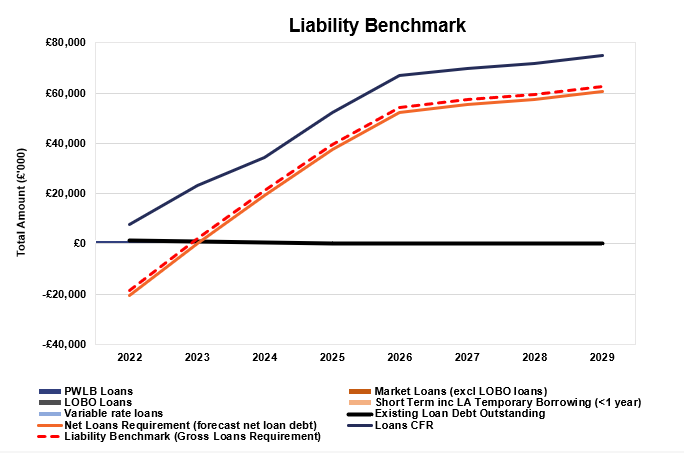 In 2021/22 the liability benchmark starts below the existing loan debt maturity portfolio, which indicates no additional borrowing need at that time, and signifies that the Commissioner had surplus cash in excess of liquidity requirements, that required investing.However from 2022/23 the liability benchmark indicates that the Commissioner has a borrowing need and the chart helps to identify the loans required to match those future liabilities of £60m by 2028/29 – in line with the Commissioner’s planned prudential borrowing.Annual Minimum Revenue Provision Statement 2023/24Where the Commissioner finances capital expenditure by debt, it must put aside resources to repay that debt in later years. The amount charged to the revenue budget for the repayment of debt is known as Minimum Revenue Provision (MRP) although there has been no statutory minimum since 2008. The Local Government Act 2003 requires the Commissioner to have regard to the Welsh Government’s Guidance on Minimum Revenue Provision.The broad aim of the WG guidance is to ensure that debt is repaid that is either reasonably commensurate with that over which the capital expenditure provides benefits or, in the case of borrowing supported by Government Revenue Support Grant, reasonably commensurate with the period implicit in the determination of that grant.The WG guidance requires the Commissioner to approve an annual MRP statement each year, and recommends a number of options for calculating a prudent amount of MRP.The policy will still be used to estimate future MRP charges to the revenue account for future years which will be reflected within the Medium Term Financial Plan and capital programme.UKEurozoneUSBank Rate4.0%2.5%4.5%-4.75%GDP-0.3%q/q Q3 (1.9%y/y)+0.1%q/q Q4 (1.9%y/y)2.9% Q4 AnnualisedInflation10.5%y/y (Dec)8.5%y/y (Jan)6.5%y/y (Dec)Unemployment Rate3.7% (Nov)6.6% (Dec)3.4% (Jan)1 Year5 Year10 Year25 Year50 YearLow1.95%2.18%2.36%2.52%2.25%Date01/04/202213/05/202204/04/202204/04/202204/04/2022High5.11%5.44%5.45%5.88%5.51%Date28/09/202228/09/202212/10/202212/10/202228/09/2022Average3.26%3.41%3.57%3.85%3.51%Spread3.16%3.26%3.09%3.36%3.26%Capital Expenditure and Financing 2021/22 Actual£m2022/23 Estimate£m2023/24           Estimate£m2024/25           Estimate£m2025/26 Estimate£mLand & Buildings6.18015.61011.19916.35112.839Vehicles / Boat1.5011.9181.2802.0141.680ICT and Other Schemes1.4585.0975.7543.2604.667Total Expenditure9.13922.62518.23321.62519.186Borrowing Requirement5.23415.61011.19917.96215.354Capital Grants1.3460.2030.0500.0500.070Contribution from Revenue2.5222.9482.3062.6753.711Capital Receipts0.0370.0500.4000.5000.050Capital & Sustainability Reserve-3.8144.2780.4380.001Total Financing9.13922.62518.23321.62519.186Capital Expenditure and Financing 2021/22 Actual£m2022/23 Estimate£m2023/24           Estimate£m2024/25           Estimate£m2025/26 Estimate£mLand & Buildings6.18021.79032.98949.34062.179Vehicles / Boat1.5013.4194.6996.7138.393ICT and Other Schemes1.4586.55512.30915.56920.236Total Expenditure9.13931.76449.99771.62290.808Borrowing Requirement5.23420.84432.04350.00565.359Capital Grants1.3461.5491.5991.6491.719Contribution from Revenue2.5225.4707.77610.45114.162Capital Receipts0.0370.0870.4870.9871.037Capital Reserve-3.8148.0928.5308.531Total Financing9.13931.76449.99771.62290.808SectorTime limitCounterparty limitSector limitThe UK Government50 yearsUnlimitedUnlimitedLocal authorities & other government entities25 years£3mUnlimitedSecured investments *25 years£3mUnlimitedBanks (unsecured) *13 months£2mUnlimitedBuilding societies (unsecured) *13 months£2m£4mRegistered providers (unsecured) *5 years£2m£5mMoney market funds *n/a£3mUnlimitedStrategic pooled fundsn/a£3m£15mOther investments *5 years£2m£3mCurrent Amounts Invested£mCash limit (Proposed 2023/24)£mUnits in pooled funds without credit ratings or rates below A--3.0Shares in local organisations-4.0Maximum amount to be invested in non-specified investments-7.0Cash limit£mAny single organisation, except the UK Central Government (each)3.0Any group of organisations under the same ownership (per group)3.0Any group of pooled funds under the same management (per manager)8.0 Negotiable instruments held in a broker’s nominee account (per broker)8.0 Foreign countries (per country)3.0 TargetPortfolio average credit rating / scoreA / 6Target£mMinimum within money-market funds2.0Total cash available within 3 months4.02023/242024/252025/26Upper limit on fixed interest rate exposure100%100%100%Upper limit on variable interest rate exposure100%100%100%UpperLowerUnder 12 months100%0%12 months and within 24 months100%0%24 months and within 5 years100%0%5 years and within 10 years100%0%10 years and above100%0%2023/24£m2024/25£m2025/26£mLimit on principal invested beyond year end8.06.04.0Current investments as at 28.02.23 in excess of 1 year maturing in each year---AlternativeImpact on income and expenditureImpact on risk managementInvest in a narrower range of counterparties and/or for shorter timesInterest income will be lowerLower chance of losses from credit related defaults, but any such losses may be greaterInvest in a wider range of counterparties and/or for longer timesInterest income will be higherIncreased risk of losses from credit related defaults, but any such losses may be smallerBorrow additional sums at long-term fixed interest ratesDebt interest costs will rise; this is unlikely to be offset by higher investment incomeHigher investment balance leading to a higher impact in the event of a default; however long-term interest costs may be more certainBorrow short-term or variable loans instead of long-term fixed ratesDebt interest costs will initially be lowerIncreases in debt interest costs will be broadly offset by rising investment income in the medium term, but long term costs may be less certainReduce level of borrowing Saving on debt interest is likely to exceed lost investment incomeReduced investment balance leading to a lower impact in the event of a default; however long-term interest costs may be less certainExternal Borrowing28 Feb 2023Actual Portfolio£m28 Feb 2023Average Rate%PWLB – Fixed Rate Long Term1.129.31Total Gross External Debt1.129.31Investments Managed in-house28 Feb 2023Actual Portfolio£m28 Feb 2023Average Rate%Short-term6.03.83Long-term --Total Investments6.03.83Performance Measure1Achieving the budgeted investment income2Ensuring cash balance cover of 31 days3Ensuring that investments are only placed with institutions which comply with the annual Treasury Management Strategy.4Ensuring approved counter-party limits are adhered to (refer to TMP’s 1/ 5)5Expected levels of Investments per month compared to actual level of investment6Average rate of return of investments per month compared to target rateCapital Expenditure and Financing 2021/22 Actual£m2022/23 Estimate£m2023/24           Estimate£m2024/25           Estimate£m2025/26 Estimate£mLand & Buildings6.18015.61011.19916.35112.839Vehicles / Boat1.5011.9181.2802.0141.680ICT and Other Schemes1.4585.0975.7543.2604.667Total Expenditure9.13922.62518.23321.62519.186Borrowing Requirement5.23415.61011.19917.96215.354Capital Grants1.3460.2030.0500.0500.070Contribution from Revenue2.5222.9482.3062.6753.711Capital Receipts0.0370.0500.4000.5000.050Capital & Sustainability Reserve-3.8144.2780.4380.001Total Financing9.13922.62518.23321.62519.186Cumulative Capital Financing Requirement31.03.22Actual£m31.03.23 Estimate£m31.03.24 Estimate£m31.03.25Estimate£m31.03.26 Estimate£mTotal 5.220.832.050.065.4Debt31.03.22Actual£m31.03.23 Estimate£m31.03.24 Estimate£m31.03.25 Estimate£m31.03.26 Estimate£m31.03.27Estimate£mEstimated External Borrowing1.316.928.146.061.465.1CFR & 2 Years Borrowing34.650.265.969.972.976.9Operational Boundary31.03.23 Estimate£m31.03.24 Estimate£m31.03.25 Estimate£m31.03.26 Estimate£m31.03.27 Estimate£mBorrowing25.035.055.070.075.0Other long-term liabilities1.01.01.01.01.0Total Debt26.036.056.071.076.0Authorised Limit2022/23 Limit£m2023/24 Limit£m2024/25 Limit£m2025/26 Limit£m2026/27 Limit£mBorrowing60.060.065.075.080.0Other long-term liabilities1.01.01.01.01.0Total Debt61.061.066.076.081.02022/23Estimate£m2023/24Estimate£m2024/25Estimate£m2025/26Estimate£m2026/27Estimate£mFinancing Costs 0.170.701.291.762.00Net Revenue Stream126.2133.7145.6149.8155.5Ratio 0.13%0.52%0.89%1.17%1.29%ANNUAL MINIMUM REVENUE PROVISION (MRP) STATEMENTThe following policy has been set by the Commissioner in relation to MRP for 2023/24.Prudential Borrowing - Depreciation MethodMRP is to be equal to the provision required in accordance with depreciation accounting in respect of the asset on which expenditure has been financed by prudential borrowing or unsupported credit arrangements. This reflects the useful life of the asset which has been estimated at 50 years in respect of Estates assets, 10 years in respect of IT infrastructure assets (e.g. Control Room, RMS) and 5 years for other IT assets.(a) MRP will continue to be made annually until the cumulative amount of such provision is equal to the expenditure originally financed.(b) On disposal of the asset, the amount of the capital receipt will not be taken to the revenue account and the Commissioner will comply with the normal requirements of the 2003 Act on the use of capital receipts.(c) Where the percentage of the expenditure on the asset financed by prudential borrowing or unsupported credit arrangements is less than 100%, MRP will be equal to the same percentage of the provision required under depreciation accounting.Finance Leases and PFIIn the case of finance leases and on balance-sheet PFI contracts, the MRP requirement will be regarded as met by a charge equal to the element of the rent/charge that goes to write down the balance sheet liability.